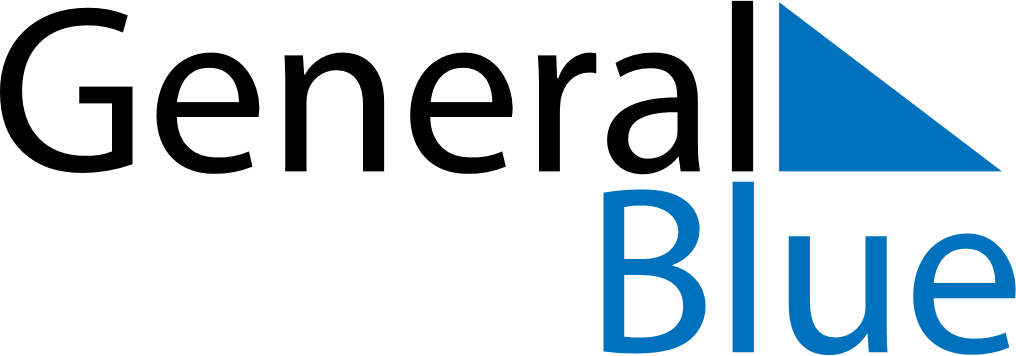 December 2018December 2018December 2018ChinaChinaSUNMONTUEWEDTHUFRISAT12345678910111213141516171819202122232425262728293031